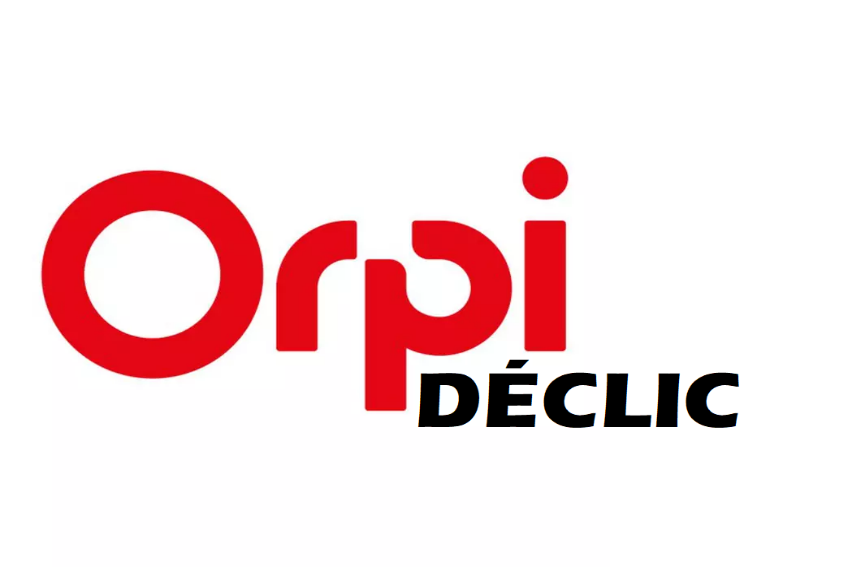 Honoraires * de transaction TTC à la charge de l’acquéreur*  Montant maximum applicable En cas de délégation de mandat, les honoraires applicables sont ceux de l’agence ayant reçu le mandat initial.Orpi DECLIC IMMO – 18 rue Gresset 80000 Amiens                                                                                                                                         Honoraires au 25 octobre 2023SAS / Capital social 1000 € / RCS 820 629 475 / Carte professionnelle T N° CPI 8001 2016 000 008 222 délivrée par CCI AMIENS PICARDIE Garantie : néant - RCP : Générali Assurance AMIENS sous le numéro de Police AR565686La délivrance d’une note est obligatoire Prix de venteHabitation / ProfessionnelJusqu’à 120 000 €10 000 € TTCAu-delà de 120 001 €6 % TTC